I. MỤC ĐÍCH VÀ PHẠM VI ÁP DỤNG- Xác định các bước tiến hành thực hiện dịch vụ cung cấp thông tin để:+ Cung cấp thông tin một cách chính xác.+ Đảm bảo thông tin cung cấp có chất lượng cao.- Phạm vi áp dụng: Bộ phận Thư viện điện tửII. TỪ VIẾT TẮT-TV: Thư viện-TT: Thông tinIII. NỘI DUNG1 – Sơ đồ quy trình:2 - Nội dung chi tiết:IV. CÁC BIỂU MẪU: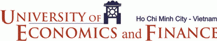 ---------------------Trung tâm Thông tin – Thư việnThủ tục quy trình:CUNG CẤP THÔNG TINMã hóa: QT/TTTT-TV---------------------Trung tâm Thông tin – Thư việnThủ tục quy trình:CUNG CẤP THÔNG TINBan hành lần: 02---------------------Trung tâm Thông tin – Thư việnThủ tục quy trình:CUNG CẤP THÔNG TINHiệu lực từ ngày:     /    / 2014---------------------Trung tâm Thông tin – Thư việnThủ tục quy trình:CUNG CẤP THÔNG TINTổng số trang:03 trang BướcNgườichịu trách nhiệmNội dung thực hiện Thời gian thực hiệnMẫu hồ sơ1Chuyên viên TVNhận yêu cầu tin: Nhận yêu cầu tin từ người dùng tin.Phiếu đăng ký dịch vụ TT2Phó GĐChuyên viên TVNghiên cứu yêu cầu tin: Thông qua trao đổi với người đặt yêu cầu tin, phân tích kỹ yêu cầu tin để xác định rõ: Phạm vi, nội dung, loại hình tin,…Tuỳ theo yêu cầu3Phó GĐChuyên viên TVLập chiến lược tìm+ Xác định phạm vi tìm kiếm+ Nguồn tìm (Internet, trung tâm thông tin, thư viện,…)+ Thiết lập các phương án tìm kiếm: khóa tìm, biểu thức tìm, các công cụ tìm kiếm phù hợp (Máy tìm kiếm (Search engines), Danh mục theo chủ đề (Web directories), Web ẩn (Invisible webs),…)Tuỳ theo yêu cầu4Phó GĐChuyên viên TVTìm và lọc tin: - Thực hiện tìm kiếm thông tin dựa trên chiến lược thông tin đã vạch ra.- Lọc lại kết quả tìm kiếm+ Phù hợp: tiến hành bước 5+ Không phù hợp: loại bỏTuỳ theo yêu cầu5Chuyên viên TVTổng hợp kết quả tìm:  theo: nhan đề, tác giả, chủ đề, nơi lưu trữ thông tin…1 ngày6Chuyên viên TVChuyển kết quả tìm cho người dùng tin: + Danh mục tài liệu (Có hoặc không có tóm tắt thông tin), toàn văn tài liệu (khi có yêu cầu)+ Không chấp nhận kết quả: Quay lại bước 2 (Nghiên cứu yêu cầu tin)+ Chấp nhận kết quả: Yêu cầu người dùng tin ký tên vào giấy xác nhận về mục đích sử dụng tài liệu. Chuyển sang bước 7.1 ngày7Phó GĐLưu trữ: + Lưu kết quả tìm. + Lưu phiếu đăng ký dịch vụ. + Lưu giấy xác nhận mục đích sử dụng.+ Lưu chứng từ.TTTên biểu mẫuMã hóaNơi lưu1Phiếu đăng ký dịch vụ TTTV-DVThư viện